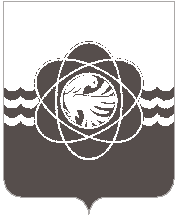 П О С Т А Н О В Л Е Н И Еот 09.12.2014г.  №  1442О внесении изменений в  муниципальную программу  «Создание благоприятногопредпринимательского климата натерритории муниципальногообразования «город Десногорск»Смоленской области на 2014-2016 годы»В соответствии с Федеральным законом от 4 октября 2014 года № 283-ФЗ «О внесении изменений в Бюджетный кодекс Российской Федерации и статью 30 Федерального закона «О внесении изменений в отдельные законодательные акты Российской Федерации в связи с совершенствованием правового положения государственных (муниципальных) учреждений,Администрация муниципального образования «город Десногорск» Смоленской области  постановляет: Внести в муниципальную  программу  «Создание благоприятного предпринимательского климата на территории муниципального образования «город Десногорск» Смоленской области на 2014-2016 годы», утверждённую постановлением Администрации муниципального образования «город Десногорск» Смоленской области от 05.12.2013г. № 1109 «Об утверждении муниципальной  программы  «Создание благоприятного предпринимательского климата на территории муниципального образования «город Десногорск» Смоленской области на 2014-2016 годы» (в ред. от 06.10.2014г.) следующие изменения:В названии муниципальной программы цифру «2016» заменить на цифру «2020».Паспорт муниципальной программы, разделы №№ 1-4 изложить в новой редакции (приложение № 1).Приложение № 1 к муниципальной программе изложить в новой редакции (приложение № 2).Приложение № 2 к муниципальной программе изложить в новой редакции (приложение № 3).Настоящее постановление применяется к правоотношениям, возникшим с 01 января 2015 года.Разместить настоящее постановление на сайте Администрации в сети Интернет.Глава Администрации                                            В.В. Седунков